		CÔNG TY TNHH FREETREND INDUSTRIAL A (VN)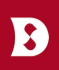 THÔNG BÁO TUYỂN DỤNG         Công ty TNHH Freetrend Industrial A thuộc tập đoàn Dean Shoes, được thành lập vào ngày 19/07/2003 với 100% vốn đầu tư nước ngoài. Công ty chuyên sản xuất các loại giày thể thao và xuất đi các nước trên thế giới, Công ty có định hướng phát triển lâu dài và mở rộng quy mô sản xuất trong thời gian tới.VỊ TRÍ CẦN TUYỂNKỸ SƯ CƠ ĐIỆN – TỰ ĐỘNG HOÁSố lượng: 3 ngườiTrình độ: Chuyên ngành Điện, Cơ khí, Tự động hoá hoặc các chuyên ngành có liên quanYêu cầu: Tiếng Anh giao tiếp; Vi tính văn phòng và phần mềm kỹ thuật Autocad 2DKỹ sư quản lý công nghiệpSố lượng: 3 ngườiTrình độ: Chuyên ngành Quản lý công nghiệp; Quản trị kinh doanhYêu cầu: Tiếng Anh giao tiếp; Vi tính văn phòngNhân viên khai thác và phát triển sản phẩmSố lượng: 3 ngườiTrình độ: Chuyên ngành tiếng Anh hoặc các chuyên ngành có liên quanYêu cầu: Tiếng Anh giao tiếp tốt; Vi tính văn phòngnhân viên giá thànhSố lượng: 3 ngườiTrình độ: Chuyên ngành Kế toán hoặc các ngành Kinh tế có liên quanYêu cầu; Tiếng Anh giao tiếp; Vi tính văn phòngPHÚC LỢIMức lương: Thoả thuậnMôi trường làm việc: năng động, chuyên nghiệp; được làm việc trực tiếp với người nước ngoàiĐuợc đào tạo nâng cao nghiệp vụ chuyên môn và các kĩ năng ngoại ngữLương, tiền thưởng và các chế độ phúc lợi, đãi ngộ theo chính sách hợp lý.Bảo Hiểm Xã Hội và Bảo Hiểm Y Tế đầy đủ.Phục vụ cơm trưa miễn phí.Có tổ chức Công đoàn, phòng nhân quyền tư vấn và bảo vệ quyền lợi cho người lao động.hồ sơ ứng viên CV tiếng Anh Sơ yếu lí lịchBản sao chứng minh nhân dân, Bản sao sổ hộ khẩuGiấy khám sức khỏe. Bản sao các văn bằng, chứng chỉ có liên quan(Tất cả phải có xác nhận của địa phương)Hồ sơ gửi về:Địa chỉ: Công ty TNHH Freetrend Industrial A, Xưởng FVE, đường số 3– KCX Linh Trung II, P. Bình Chiểu, Quận Thủ Đức, TP. HCM.Email: hongtam@fve.freetrend-vn.comHotline: 0902319663 – Gặp Châu hoặc Phương